Fact Finding MissionWashington D. C. – New York CityMarch 27-31, 2023We ask you to please book your train ticket for the transport between Washington D. C. und New York City individually. Bookings can be made at the AmTrack Webseite. Booking details:Date: Wednesday, March 29, 2023Train: Acela #2172Departure: 4:00pm EST (Washington, DC - Union Station (WAS))Arrival: 6:47pm EST (New York, NY - Moynihan Train Hall at Penn Station (NYP))Price: starting from $71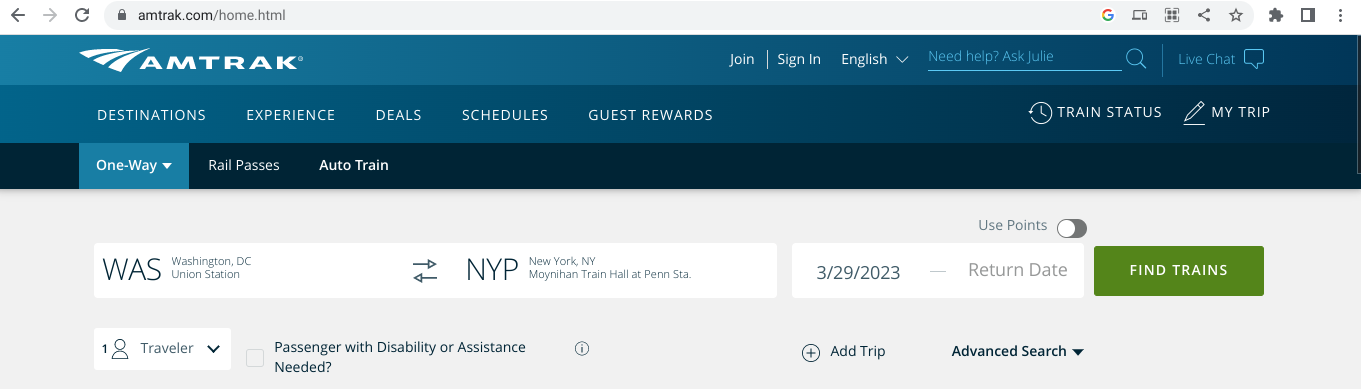 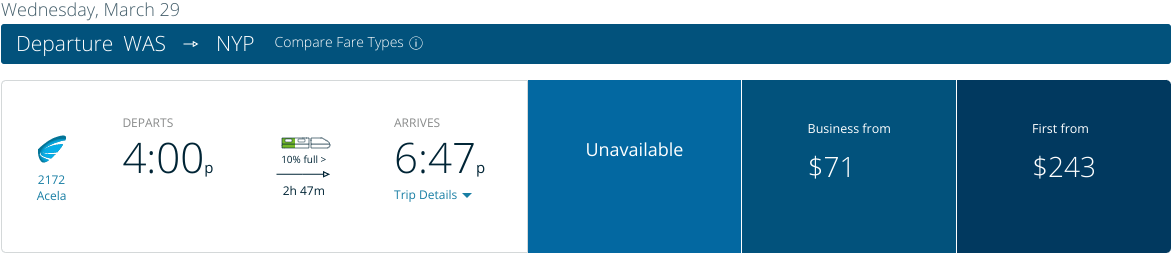 